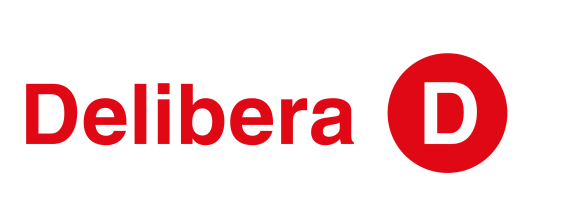 Carta De Patrocinio: Iniciativa Juvenil de Proyecto de LeyServicio de Integración Laboral del Adulto MayorPor medio de la presente declaro mi adhesión a la iniciativa juvenil de Proyecto de ley, denominada “Creación de Servicio público que coordine la inclusión laboral de los adultos mayores” que busca mejorar la condición económica de los adultos mayores de nuestro país, presentada por el equipo de estudiantes CODEMA del Colegio Corazón de María de la Ciudad de Antofagasta de la II región, en el Torneo Delibera 2018, organizado por la Biblioteca del Congreso Nacional. 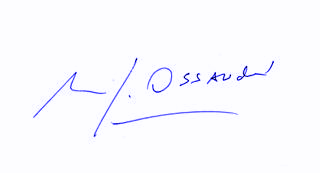    Manuel José Ossandón IrarrázabalSenador de la RepúblicaValparaíso, 29 de mayo de 2018.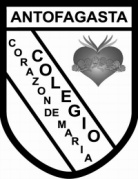 COLEGIO CORAZÓN  DE MARÍAEducando con laclaridad y ternura de su Corazón